TALLER 3¿CÓMO INFLUYÓ EL ENTORNO EN EL PROCESO DE EVOLUCIÓN HUMANA?Objetivo: Describir la influencia del entorno en el proceso de evolución a través de fuentes para la valoración del medioambiente Instrucciones:En equipos conformados por los compañeros de puesto revisen las fuentes y respondan las preguntas:¿En qué espacio geográfico se desarrollaron los antepasados más antiguos de los seres humanos? ¿cómo era ese espacio?¿Qué importancia habría tenido el bipedismo en la evolución humana?¿Cómo influyó el entorno en el proceso de evolución humana?Fuente 1:“Los cambios climáticos implicaron fuertes presiones selectivas en los diversos grupos de primates y marcaron las diferencias en los procesos adaptativos de cada uno. Algunos adoptaron una forma bípeda y el omnivorismo, con todo lo que ello implica. El bipedismo permanente permitiría u ocasionaría todas las transformaciones hominizantes, en el curso de algunos millones de años: postura erguida, liberación total de la mano (órgano prensil), aumento de la capacidad craneana, desarrollo del psiquismo. Todas estas características son interdependientes y no es válido privilegiar una en especial. El bipedismo incipiente favoreció el desarrollo del cerebro lo que, a su vez, facilitó la evolución ulterior de las extremidades anteriores para manejar objetos, esto produjo un mayor aumento del cerebro y así sucesivamente”.Corsi, María (2004). Aproximaciones de la neurociencia a la conducta.Fuente 2: https://www.youtube.com/watch?v=-VLgKwabIQQ 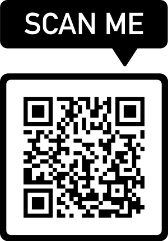 NombreFecha09/03/2023